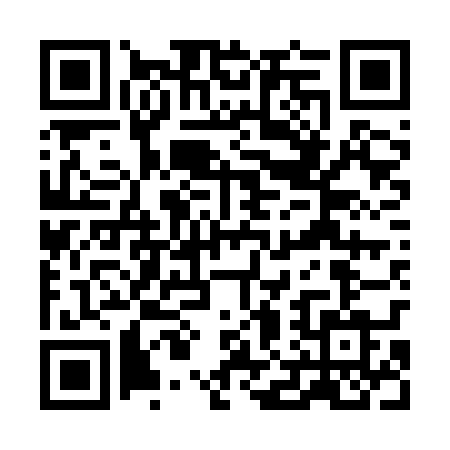 Prayer times for Kolaki Koscielne, PolandMon 1 Apr 2024 - Tue 30 Apr 2024High Latitude Method: Angle Based RulePrayer Calculation Method: Muslim World LeagueAsar Calculation Method: HanafiPrayer times provided by https://www.salahtimes.comDateDayFajrSunriseDhuhrAsrMaghribIsha1Mon4:006:0412:345:017:069:022Tue3:576:0112:345:027:089:053Wed3:545:5912:345:037:109:074Thu3:505:5612:335:057:119:095Fri3:475:5412:335:067:139:126Sat3:445:5212:335:077:159:147Sun3:415:4912:335:087:179:178Mon3:385:4712:325:107:189:199Tue3:355:4512:325:117:209:2210Wed3:315:4212:325:127:229:2511Thu3:285:4012:315:137:249:2712Fri3:255:3812:315:157:269:3013Sat3:225:3512:315:167:279:3314Sun3:185:3312:315:177:299:3515Mon3:155:3112:305:187:319:3816Tue3:115:2912:305:197:339:4117Wed3:085:2612:305:217:359:4418Thu3:045:2412:305:227:369:4719Fri3:015:2212:305:237:389:5020Sat2:575:2012:295:247:409:5321Sun2:545:1812:295:257:429:5622Mon2:505:1512:295:267:439:5923Tue2:465:1312:295:287:4510:0224Wed2:435:1112:295:297:4710:0525Thu2:395:0912:285:307:4910:0826Fri2:355:0712:285:317:5110:1227Sat2:315:0512:285:327:5210:1528Sun2:275:0312:285:337:5410:1829Mon2:235:0112:285:347:5610:2230Tue2:194:5912:285:357:5810:25